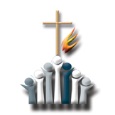 T   h   e     F  r  e  e     M  e  t  h  o  d  i   s  t     C  h  u  r  c  h     i  n     C  a  n  a  d  a  TMLEADERSHIP SCHOLARSHIP PLAN 2017TO:		Applicants for 2017 Leadership Scholarship Plan (LSP) FundingFROM:	Susan DePlanchéDATE:		January 5, 2017SUBJECT:	2017 APPLICATION FORMS PLEASE DISCARD ANY PREVIOUS APPLICATION PACKAGES YOU HAVE RECEIVED OR DOWNLOADED.  ONLY USE THE LSP DOCUMENTS MARKED “Rev Jan 2017”  FOR THE 2017 CALENDAR YEAR.The complete information package on the Leadership Scholarship Plan (LSP) program for 2017 is available on the website at www.fmcic.ca clicking “Ministry Areas” and then “Leadership Development” and then “Scholarships.”  LSP applicants will receive scholarship amounts based on a funding formula which can cause the amounts available to students to fluctuate semester to semester and year to year.  This calculation is based each semester upon the number applicants, the number of credits taken by each applicant, and the funding received through Giving Stream donations.  We cannot provide funding for any student above the actual amount of the tuition paid.The LSP Committee reviews all applications for grants immediately after the deadline for each semester.  Please ensure that we receive the completed application package by the deadline date or your application cannot be submitted for approval to the LSP Committee.  All students will receive their financial assistance directly. Cheques are usually issued about six weeks after each deadline date.NOTE:  A NEW APPLICATION PACKAGE MUST BE SUBMITTED FOR EACH SEMESTER.The following is included:Leadership Scholarship Plan Program Information This sheet provides the details of eligibility requirements of the Grant Program along with a list of approved schools.  You may apply for a grant to attend a school that is not on the list of approved schools by including in your first application package a written explanation as to why you are choosing to study at a non-approved school.  Using this same application, the Director of Personnel and the committee will consider each request individually according to LSP policy.It is necessary for Seminary and Ministerial students to submit a plan for their involvement in a local Free Methodist church as part of the application package the first time you apply.  All students are encouraged to actively participate in the life of a Free Methodist local church.It is necessary for Doctor of Ministry and PhD students to submit a written proposal on how your studies will impact the mission and vision of the FMCiC as part of the application package the first time you apply for D. Min./PhD level funding.Grant ApplicationAll students need to apply each semester.  The deadline for receipt of completed application packages for the Winter Semester is February 15, 2017 and for the Summer or Fall Semester is October 15, 2017.APPLICATION PACKAGES RECEIVED AFTER THE DEADLINE DATES WILL NOT BE CONSIDERED BY THE LSP COMMITTEE.  Undergraduate:  College/University Ministerial StudentYour application needs to be recommended by the Official Board of your local church and signed by your Pastor.  A copy of the local church board recommendation for the student to be considered for Ministerial Candidacy (Form 383b from The Manual - Chapter 3, paragraph 383b) should also included in your FIRST application package in order for your application to be considered complete.Graduate:  Masters/Seminary Seminary StudentYour application needs to be recommended by the Director of Personnel in consultation with the LSP Committee.  The LSP Committee will consult with the Regional Ministerial Education Guidance and Placement Committee wherever it deems necessary.Post-Graduate:  D. Min. / PhD StudentThe Director of Personnel in consultation with the LSP Committee will make a recommendation for approval of the applicant’s studies and will consult with the Regional Ministerial Education Guidance and Placement committee where it deems necessary.  Grant Promissory NoteAll students must sign the grant promissory note and include it with each semester application package for the application to be considered complete.Educational Institution Confirmation Of AttendanceAll students must have this form completed by the educational institution and include it with each semester application package for the application to be considered complete.  Information RequestAll students are requested to provide the information indicated on the Information Request form and return it to the Ministry Centre, whether or not they are returning to school.  If you need further information or clarification regarding the LSP policies and application forms, please contact Susan DePlanché at the Director of Personnel office at 289-362-1555 or by email at susan.deplanche@fmcic.ca. For any other queries, please call the Canadian Ministries Centre at 905-848-2600 and speak to Roseline Isaac (ext 210) or by email at roseline.isaac@fmcic.ca.